Gradaim Óige Gharda Síochána Dhún na nGall 2021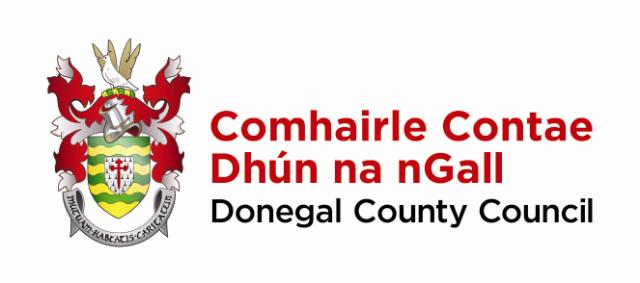 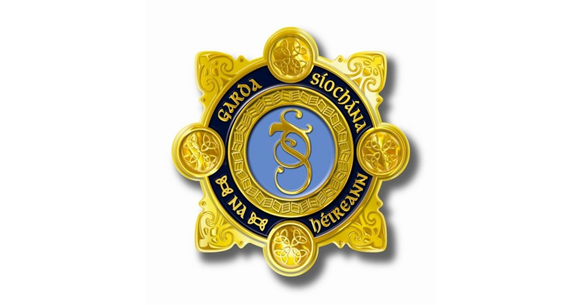 I gcomhar le Comhchoiste Póilíneachta Dhún na nGall(Eagrófar na Gradaim seo i gcomhlíonadh threoirlínte uile Covid-19 an Rialtais.)   GRADAIM ÓIGE GHARDA SÍOCHÁNA DHÚN NA NGALLAINM AN AINMNITHEORA: SEOLADH:UIMHIR GHUTHÁIN:CUMANN / EAGRAÍOCHT / PEARSANTA:  RÍOMHPHOST:SONRAÍ FAOIN DUINE AONAIR NÓ AN GRÚPA ATÁ Á AINMNIÚ AGAT AGUS CATAGÓIR AN GHRADAIM.AINM AGUS DÁTA BREITHE AN AINMNÍ:  SEOLADH:UIMHIR GHUTHÁIN:Catagóir an ghradaim:	CATAGÓIRÍ GRADAIMGRADAM AONAIR: Duine aonair a chuireann go dearfach lena bpobal agus a dhéanann áit níos fearr le cónaí ann de. GRADAM GRÚPA: Grúpaí beirte nó níos mó a chuireann go dearfach lena bpobal agus a dhéanann áit níos fearr le cónaí ann de. GRADAM GAISCE: Duine a sháraigh cúinsí deacra, in ainneoin na n-ainneoin, agus a bhfuil aitheantas tuillte ag a t(h)iomantas. GRADAM SÁBHÁILTEACHTA POBAIL: Rinne an duine áit níos sábháilte dá bpobal le cónaí ann trí thionscnamh / nuálaíocht um chosc na coireachta nó sábháilteachta. 1. Ní bhronnfar gradaim ach ar na daoine óga siúd a bhí idir 13 agus 21 bliain d’aois an 31 Nollaig 2020.2. Caithfidh áit chónaithe bhuan an duine óig a bheith i Roinn an Gharda Síochána ina n-ainmnítear iad.3. Ní bhronnfar gradaim ach ar na daoine aonair agus ar ghrúpaí beirt daoine nó níos mó.4. Tá cinneadh na moltóirí críochnaitheach.5. Déanfaidh an Painéal Moltóireachta cinneadh faoi ainmní amháin i ngach catagóir a leanfaidh ar aghaidh le    hionadaíocht a dhéanamh don Roinn ag Gradaim Óige Náisiúnta an Gharda Síochána. Seolfar sonraí faoi na hainmnithe seo ar aghaidh go dtí Painéal Moltóireachta Ghradaim Óige Náisiúnta an Gharda Síochána.6. Coimeádfar sonraí faoi na hainmnithe go léir ar feadh tréimhse nach faide ná 6 mhí i ndiaidh an dáta deiridh, agus scriosfar na sonraí sin ag an tráth sin, i gcomhlíonadh na Rialachán Ginearálta um Chosaint Sonraí.7. Is féidir le haon bhall den phobal aon duine a ainmniú a gceapann siad go bhfuil gradam tuillte acu.8. Is féidir le daoine muinteartha nó gaolta ainmniúcháin a sheoladh ar aghaidh.9. Níl daoine a bhuaigh gradaim roimhe seo incháilithe.I GCÁS AINMNIÚCHÁN DUINE AONAIR NÓ GRÚPA DO GHRADAM, IARRTAR ORT NA SONRAÍ A SHOLÁTHAR A IARRTAR I MÍR A. I GCÁS AINMNIÚCHÁN DO GHRADAM GAISCE, IARRTAR ORT NA SONRAÍ A SHOLÁTHAR A IARRTAR I MÍR B. I GCÁS AINMNIÚCHÁN DO GHRADAM SÁBHÁILTEACHTA POBAIL, IARRTAR ORT NA SONRAÍ A SHOLÁTHAR A IARRTAR I MÍR C.MÍR A. AINMNIÚCHÁIN DUINE AONAIR AGUS GRÚPA DO GHRADAM. 1. Tabhair cuntas, le do thoil, ar conas a chuir an duine óg / an grúpa seo go dearfach lena bpobal agus áit níos fearr le cónaí ann a dhéanamh de. (100 focal, ar a mhéid). 2. Tabhair cuntas, le do thoil, ar conas a léirigh an duine óg / an grúpa seo meanma an tsaorálaíochais. Tabhair cuntas, le do thoil, ar na gníomhartha neamhleitheacha agus tiomanta a rinne siad, gan súil a bheith acu le haon tairbhe a bhaint dóibh féin. (100 focal, ar a mhéid). 3. Déan cur síos, le do thoil, ar conas a chuir an duine óg / an grúpa íomhá dhearfach i leith daoine óga chun cinn ar fud an phobail. (100 focal, ar a mhéid). 4. Conas a chruthaigh iarrachtaí an duine óig / an ghrúpa tairbhe don phobal?                        (100 focal, ar a mhéid). 5. Déan cur síos, le do thoil, ar conas a bhí an duine óg / an grúpa ina eiseamláir dhearfach do dhaoine eile, agus conas a rinne siad a seacht ndícheall. (100 focal, ar a mhéid). MÍR B. AINMNIÚCHÁIN DO GHRADAM GAISCE. 1. Tabhair cuntas, le do thoil, ar cén cúinsí deacra pearsanta a bhí ar an duine óg a shárú ina saol. (100 focal, ar a mhéid). 2. Tabhair cuntas, le do thoil, ar conas a léirigh an duine óg seo forbairt agus teacht aniar pearsanta in ainneoin na ndeacrachtaí seo. (100 focal, ar a mhéid). 3. Tabhair cuntas, le do thoil, ar conas a rinne iarrachtaí agus rannchuidiú an duine óig difear sa phobal. (100 focal, ar a mhéid). 4. Tabhair cuntas, le do thoil, ar cé mhéid duine a ndearna rannchuidiú an duine óig difear dóibh. Tabhair le fios, le do thoil, cé mhéid duine a ndearnadh difear dóibh, agus conas a rinneadh difear dóibh. (100 focal, ar a mhéid). 5. Déan cur síos, le do thoil, ar conas a spreag a ngníomhartha daoine eile. (100 focal, ar a mhéid). MÍR C. AINMNIÚCHÁIN DO GHRADAM SÁBHÁILTEACHTA POBAIL. 1. Tabhair cuntas, le do thoil, ar conas a thug an duine óg seo faoi cheist sábháilteachta a aithint laistigh dá bpobal. (100 focal, ar a mhéid).2. Tabhair cuntas, le do thoil, ar an bhfáth go ndearna an duine óg cinneadh chun plé leis an tsaincheist ar leith seo, agus ar aon taighde breise a rinne siad sula ndearna siad a gcuid oibre. (100 focal, ar a mhéid). 3. Tabhair cuntas, le do thoil, ar na bearta a rinne an duine óg chun dul i ngleic leis an gceist seo. Cad a bhí i gceist lena gcuid oibre? Tabhair sonraí, le do thoil, faoin tionscadal. (100 focal, ar a mhéid). 4. Déan cur síos, le do thoil, ar conas a léirigh an duine óg díograis, paisean agus cruthaitheacht i rith na hoibre a rinne siad sa tionscadal seo. (100 focal, ar a mhéid). 5. Tabhair cuntas, le do thoil, ar an tionchar a d’imir obair an duine óig seo ar a bpobal. Tabhair sonraí, le do thoil, faoi aon tairbhí ar leith a chruthaigh obair an duine óig don phobal. (100 focal, ar a mhéid). Tá foirmeacha iarratais líonta le seoladh ar aghaidh faoin 16 Márta 2021 go dtí Donegalgardayouthawards@garda.ie nó sa phost chuig Gradaim Gharda Síochána Dhún na nGall, Oifig na Roinne, Stáisiún Gardaí Leitir Ceanainn, Bóthar na Líne Nua, Leitir Ceanainn, F92 PC03.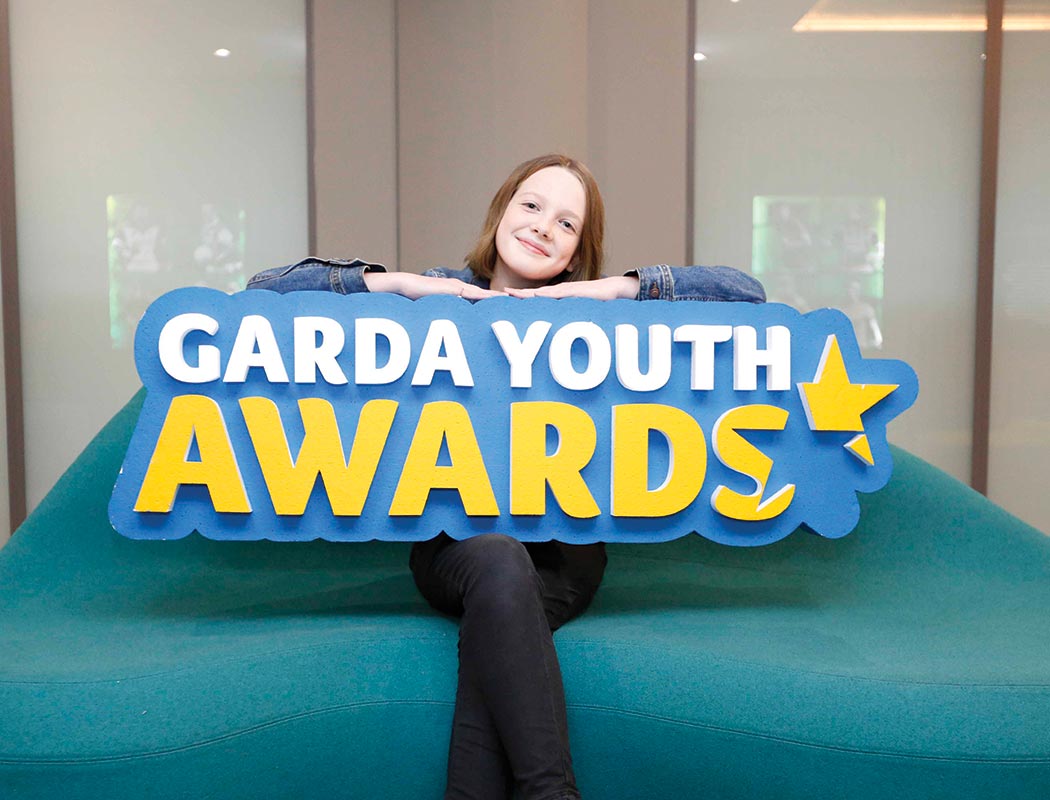 EOLAS BREISE 